           DOSSIER DE CANDIDATURE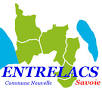 AU POSTE : D’ANIMATEUR / DIRECTEUR VACATAIRE2017-2018Statut :    Animateur     DirecteurDiplômé d’Animation 		Stagiaire			Sans Qualification